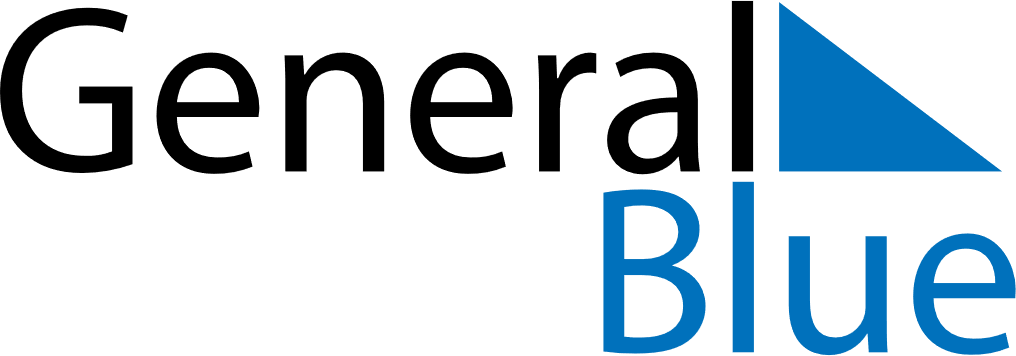 April 2021April 2021April 2021VietnamVietnamSUNMONTUEWEDTHUFRISAT123456789101112131415161718192021222324Vietnam Book Day
Hung Kings Commemorations252627282930Day of liberating the South for national reunification